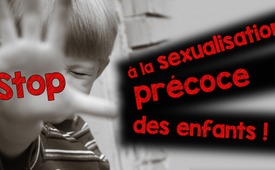 Stop à la sexualisation précoce des enfants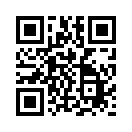 Marlène Schiappa, la secrétaire d’État chargée de l’Egalité entre les femmes et les hommes, a annoncé cet été que trois séances d’éducation sexuelle annuelles devraient être mises en œuvre dans les écoles, collèges et lycées.Marlène Schiappa, la secrétaire d’État chargée de l’Egalité entre les femmes et les hommes, a annoncé cet été que trois séances d’éducation sexuelle annuelles devraient être mises en œuvre dans les écoles, collèges et lycées. L’OMS, à travers les « Standards pour l’éducation sexuelle », préconise que des thèmes comme « la masturbation enfantine » et « le plaisir et la satisfaction liés au toucher de son propre corps » soient abordés avec les enfants de 0 à 4 ans. La plupart des gens ne peuvent pas imaginer qu’une chose pareille soit possible et préfèrent se divertir. La psychologue Ariane Bilhéran explique que beaucoup refusent de percevoir la sexualisation croissante des enfants à travers l’école. Les médias favorisent ce comportement en banalisant l’éducation sexuelle controversée. Cela a pour effet que la majorité des gens renonce à toute forme de résistance. Il est temps de se confronter avec l’éducation sexuelle actuelle et de se soulever contre elle pour protéger l’intégrité des enfants.de Yb./ep.Sources:www.arianebilheran.com/boutique/produits/limposture-droits-sexuels-loi-pedophile-service-totalitarisme-mondial-format-broche.ab| 
www.youtube.com/

watch?v=pHGoEZsu1w0 | www.infocatho.fr/ariane-bilheran-la-declaration-des-droits-sexuels-une-derive-pedophile| 
www.kla.tv/11211Cela pourrait aussi vous intéresser:#OMS - www.kla.tv/OMS

#SexualisationPrecoce - précoce - www.kla.tv/SexualisationPrecoceKla.TV – Des nouvelles alternatives... libres – indépendantes – non censurées...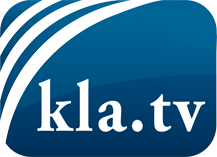 ce que les médias ne devraient pas dissimuler...peu entendu, du peuple pour le peuple...des informations régulières sur www.kla.tv/frÇa vaut la peine de rester avec nous! Vous pouvez vous abonner gratuitement à notre newsletter: www.kla.tv/abo-frAvis de sécurité:Les contre voix sont malheureusement de plus en plus censurées et réprimées. Tant que nous ne nous orientons pas en fonction des intérêts et des idéologies de la système presse, nous devons toujours nous attendre à ce que des prétextes soient recherchés pour bloquer ou supprimer Kla.TV.Alors mettez-vous dès aujourd’hui en réseau en dehors d’internet!
Cliquez ici: www.kla.tv/vernetzung&lang=frLicence:    Licence Creative Commons avec attribution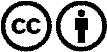 Il est permis de diffuser et d’utiliser notre matériel avec l’attribution! Toutefois, le matériel ne peut pas être utilisé hors contexte.
Cependant pour les institutions financées avec la redevance audio-visuelle, ceci n’est autorisé qu’avec notre accord. Des infractions peuvent entraîner des poursuites.